Session DetailsIntroductionThe purpose of this session is to train users in setting up the basic project in ConQuest, and resourcing using Excel Data.  There will also be a brief introduction to the system and its basic navigation. This training session will be carried out remotely through the Microsoft Teams applicationPrerequisitesThis session has the following prerequisites:ConQuest software has been installed and configuredRelevant User accounts have been setup on ConQuestUsers are  set up to receive remote trainingAttendanceThis following people should be present during this session: The nominated  ConQuest usersAccess Group:  Software Trainer Consultant plus up to 6 Delegates  (min 2)Timings This is an half day module . Timings are  09:30 am to 12:30 pm  or 13:30pm to : 16:30 pmExpected Learning Outcomes of  SessionThe expected outcomes of this session are:Be able to navigate effectively around ConQuest Estimating ModuleUsers can add and amend Bill InformationEffectively use the Resource LibraryUse and understand the Build Up BoxCreate job specific resourcesResource and select multiple bill itemsSearch using multiple criteria within the projectAmend Rate InformationUse Item & Global AdjustmentsView and understand pricing informationCreate and export reports using pricing and resource information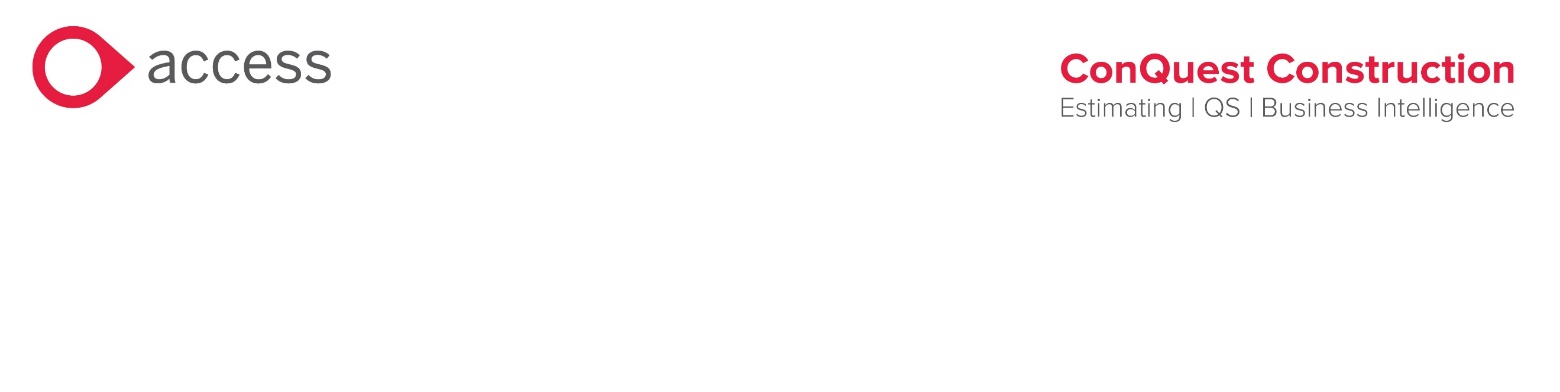 Topics CoveredThe Build Consultant will lead the session, which will cover how to:Introduction to Resource LibraryResourcing directly from the Library Project NavigationNavigating around the SystemFind an ItemExplore Items	Moving from Bill to Bill ConsecutivelyResourcing BIllsAdding Resources using Bill SummaryAdding Bill itemsUsing the Build Up BoxLibrary MatchClone items Resources that are not in the Library (Cloning)	Changing Rate InformationMarking up the Bill Resourcing Multiple Bills itemsSearch ItemsSearch using CriteriaFlags	Pricing & Rates AdjustmentsRate AdjustmentsItem AdjustmentsGlobal Adjustments Viewing Gross & Nett Pricing InformationPrinting and Reports Printing ResourcesExporting Reports to ExcelPrinting Bills of Quantities 